Publicado en Madrid  el 27/07/2022 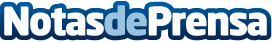 Lamucca es el grupo de restaurantes con cocina Non Stop y abierto todo el año LAMUCCA, los restaurantes en los que la frase "la cocina está cerrada" está terminantemente prohibida. 365 días al año y con amplia flexibilidad de horario. "Encontrar un sitio donde refugiarse de los 40º de Madrid estos días y poder comer o cenar sin necesidad de mirar el reloj es un lujo que el cliente merece disfrutar, sea cual sea la época del año" explican en Lamucca 

Datos de contacto:Lamucca690302811Nota de prensa publicada en: https://www.notasdeprensa.es/lamucca-es-el-grupo-de-restaurantes-con-cocina Categorias: Gastronomía Sociedad Madrid Entretenimiento Restauración Celebraciones http://www.notasdeprensa.es